Board  of Governors of the Federal Reserve System    OMB Number  7100-0134  Approval expires December 31, 2017Federal  Deposit  Insurance  Corporation 	OMB Number  3064-0019  Approval expires April 30, 2017Office of the Comptroller  of the Currency 	OMB Number  1557-0014  Approval  expires June 30, 2018Page 1 of 7Board of Governors of the Federal Reserve System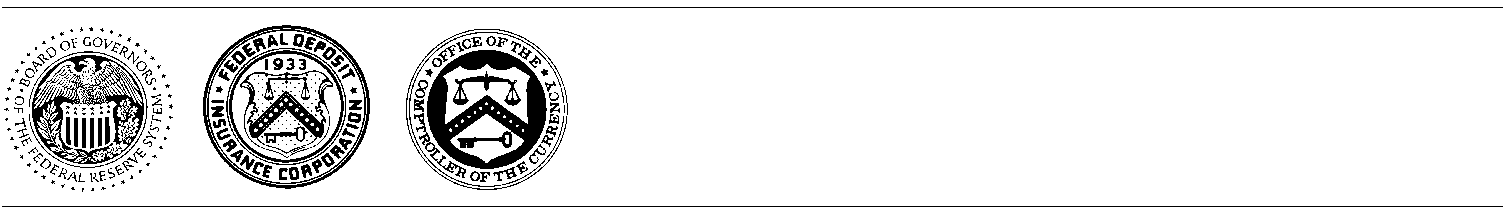 Interagency Notice of Change in Control-FR 2081aDRAFT 7/12/17  Shows All Changes An organization or a person is not required to respond to a collection of information unless it displays a currently valid OMB control number.General Information and InstructionsPreparation and UseThis form is used to file notice to acquire control of a depository institution or a holding company, pursuant to the Change in Bank Control Act, as amended (12 U.S.C. §1817(j)). As used in this form, "holding company" means a bank holding company, a savings and loan holding company, or other company that controls a depository institution. The information must be submitted to the appropriate  Federal banking agency of the institution whose shares are to be acquired.  All inquiries on preparation of the notice should be directed  to that  agency  which,  in some  circumstances,   may modify the information requested.The Federal banking agency  will review the submitted  notice to determine if it is complete.  If the submitted  notice is not complete, the Federal banking  agency  may either request  additional  information  or it may return the notice. If the required  information  is not available, please  explain.  When   the  notice  is  complete,  the  Federal banking agency will confirm  its determination in writing. The questions  are not intended to duplicate information  supplied on another form or in an exhibit;  a cross-reference to the information  is acceptable. Any cross-reference must be made to a specific  location  in the documents,  so the information  can  be found  easily.  If additional space is needed to provide complete answers, please attach additional sheets or exhibits.For  additional  information  regarding  the  processing  procedures and  guidelines,  and  any  supplemental information  that  may  be required, refer to the appropriate  Federal banking  agency's procedural guidelines  (for example,  the OCC’s Rules and Regulations (12 C.F.R Part 5.50), the Comptroller's   Licensing  Manual, the  FDIC's Rules and Regulations  (12 C.F.R. Part 303), and the Federal Reserve’s Regulations Y and LL (12 C.F.R. Part 225 and 12 C.F.R. Part 238, respectively)) and relevant policy statements.   Contact the agency directly for specific instruction, or visit its Website at www.occ.treas.gov, www.fdic.gov, or www.fed eralreserve.gov..Biographical and Financial ReportTo assist the appropriate Federal banking agencies in evaluating  the factors specified   in   the   Change    in   Bank   Control   Act, an  Interagency Biographical  and  Financial  Report is generally required for each person named in the notice.Supporting InformationThe questions in the notice are not intended to limit the acquirer's  responses,  and the  Federal banking  agency  may  requestadditional necessary information. If any information furnished in the notice  changes  materially during the  processing  of the notice  or prior to consummation, such changes should be communicated promptly to the Federal banking  agency with which the notice was filed.ComplianceThe acquirer  is expected to comply with all representations and commitments made in connection with this notice.Transactions subject  to  the  Hart-Scott-Rodino Antitrust Improvements Act of 1976  (15  U.S.C. § 18a),  which  applies  to certain  very  large  transactions,  require  a pre-merger  filing  with the Federal Trade Commission  and the Department of Justice.Notice of PublicationAn acquirer must publish an announcement soliciting public comment on the proposed acquisition  in  a  newspaper  of  general  circulation   in  the  community  in  which  the  head  office  of the  depository  institution  or holding  company  is located.  In the case of a bank holding company or savings and loan holding company, an  announcement also  must  be  published  in each  community in which the head office  of a bank or savings association subsidiary of the holding company  is  located.  A copy of the affidavit(s) of publication should   be   submitted   to   the   appropriate    Federal banking agency. Contact the appropriate Federal banking agency for the specific requirements of the notice of publication.ConfidentialityAny acquirer desiring confidential treatment of specific portions of the notice  must  submit  a   request  in  writing  with  the  submission of  the  notice. The  request  must  discuss  the  justification for  the requested treatment. An acquirer's reasons for requesting confidentiality should specifically demonstrate the harm (for example, loss of competitive position, invasion of  privacy) that would result from public release of information (5 U.S.C. § 552).  Information for which confidential treatment is requested should be (1) specifically identified in the public portion of the notice (by reference to the confidential section); (2) separately bound; and (3) labeled "Confidential." An acquirer should follow the same procedure for a request for confidential treatment for the subsequent filing of supplemental information to the notice.  An acquirer should contact the appropriate Federal banking agency for specific instructions  regarding  requests for  confidential treatment. The appropriate Federal banking agency will determine whether the information will be treated as confidential and will advise the acquirer of any decision to publicly release information labeled as "Confidential."Public reporting burden for the collection of information for this notice is estimated to average 30 hours, including the time to gather and maintain data in the required form, to review instructions, and to complete the information collection. Send comments regarding this burden estimate or any other aspect of this collection of information, including suggestions for reducing this burden to: Paperwork Reduction Act, Legal Division, Federal Deposit Insurance Corporation, 550 17th Street, NW, Washington, DC 20429; Secretary, Board of Governors of the Federal Reserve System,201h Street and Constitution Ave., NW, Washington, DC 20551; or Licensing Activities Division, Office of the Comptroller of the Currency, 400 7th  Street, SW, Washington, DC 20219; and to the Office ofManagement and Budget, Paperwork Reduction Project, Washington, DC 20503.1.  Identity:a. Name and address of acquirer(s):(If an individual, provide last name, first name, and middle name)(If a corporation or other entity, provide the full legal name and the type of organization,  for example, ABC Company, a corporation;  ABC, a partnership; or ABC, a trust.  If a trust, list the trustees and the beneficiaries.)b.  Name and address of depository  institution or holding company  whose shares are to be acquired:NameStreet AddressCity                                                                                                              State 	                            Zip Code                           Countryc.  Name, title, employer, address, telephone number,  and e-mail address of the person to whom inquiries concerning this notice may be directed:Name Title EmployerStreet AddressCity 	State 	Zip CodeArea Code I Phone Number 	E-mail Address2a. Indicate whether any proposed acquirer will join an existing individual, company, or group acting in concert that controls or will control the target institution.          Yes        No        b. If the response to 2.a is “yes”, list each other individual, company or group acting in concert, along with the amount of ownership and control of voting securities held by each such individual, company or group acting in concert  and the capacity in which voting securities are owned or controlled by such individual, company or group acting in concert (as trustee or otherwise). c..If the response to 2.a is “yes”, has a change in control notice for the individual, company or group acting in concert previously been reviewed?  .          Yes        No        3.  Is this notice being filed prior to the acquisition of control?          Yes        No        	4.  If the response to 2.c or 3 is “no”, identify the exception to the prior notice requirement upon which the acquirer(s) relies. If no exception is available, discuss the reason(s) that prior notice was not given and modify the wording of the form as appropriate to provide all necessary  information related to the transaction.5.  For each class of securities of the depository institution or holding company to be acquired, provide the total number of shares (include options and warrants on such shares).  For any shares other than common stock, provide a copy of the relevant terms:Voting sharesAuthorized                                                        				Shares	Options	WarrantsCurrently outstanding                                      				Shares	Options	WarrantsPro forma outstanding                                _				Shares	Options	Warrants Nonvoting shares: Authorized                                                        				Shares	Options	WarrantsCurrently outstanding                                      				Shares	Options	Warrants Pro forma outstanding                                _				Shares	Options	Warrants 6. Provide the following  information regarding all securities to be acquired. For any shares (including options and warrants) registered or to be registered in another name (such as a trust, corporation, or partnership), indicate the names of registered parties, beneficial owners and trustees, as applicable: Voting shares (include options or warrants that are convertible into voting shares)Non-voting shares (if any are owned or controlled by an acquirer who owns, controls, or has the power to vote voting securities)Debt instruments and other investments (if any are owned or controlled by an acquirer who owns, controls, or has power to vote voting securities) not included in parts a. or b.d. Provide a narrative description of the transactions listed above as well as any related transactions.  Related transactions include, but are not limited to, acquisitions of any form of debt issued by the holding company or depository institution.  This information is necessary to understand the acquirer’s total financial investment in the depository institution or holding company.7.  Indicate:a. The purchase price(s) per share of voting shares to be acquired   b.	The purchase price(s) per share of non-voting shares to be acquiredc. Total purchase price for the entire proposed transaction      $ d. The current market value per share of voting shares            $(including date and source of information, if available)e. The current market value per share of nonvoting shares   $            (including date and source of information, if available)8. a. Discuss the proposal, including the purpose, terms, and conditions of the acquisition, and the manner and timing in which the acquisition will be made.b. Summarize and attach copies of all pertinent documents. Identify the documents that have been included by checking the appropriate boxes below.Check all that apply and attach a copy of each:☐ Purchase and Sale Agreements Shareholder Agreements Non-Compete Agreements Employment Contracts Trust Agreements Invitations, Tender Offers, or Solicitation Materials Other: ________________9.  Provide the following information for all voting and non-voting shares and debt instruments to be acquired and funds to be sourced for the contemplated purchase.  For each acquirer or transferee, list all distinct sources of funds and the amount obtained from each source..Name of each acquirer or transferee	Total purchase price	Source(s) of funds	Amount of funds from 	     each source$-TOTAL 	$a.  If cash funds will be used, provide copies of checking,  savings, or money market account  statements. If assets will be liquidated, list those assets and provide a copy of any documents pertaining to such transactions.b. If any portion of the funds (or other consideration)  for the acquisition will be borrowed, indicate the name of each borrower, name and address of each lender, amount financed,  collateral to be pledged,  and terms of the transaction,  including interest rates, amortization  requirements,  guarantors,  endorsers,  co-makers, and any other arrangements,  agreements, and understandings between and among the parties. If applicable, submit a copy of any loan commitment  letter, or similar documentation.c.  Provide a full description of the source(s) of funds to be used to service or repay the borrowed funds  Provide details if the acquirer will rely on salaries,  dividends, fees, or other funds from the depository  institution or holding company  to be acquired.10.  Provide the following information regarding the source(s) of the shares to be acquired:11.  Identify any person or parties employed, retained, or to be compensated by any acquirer, or by any person on behalf of any acquirer, to make solicitations or recommendations to stockholders and thereby assist in the acquisition. Include a description of the terms of such employment, retainer, or arrangement for compensation, and provide a copy of any such agreement or contract.12.  Describe in detail any plans or proposals that any acquirer may have to: (a) liquidate the depository  institution or holding companyto be acquired,  (b) sell its assets, (c) merge it with any company, or (d) make any other significant change in its business  strategy or corporate structure.13.  If changes are contemplated  in the board of directors or senior executive officers of the depository  institution or holding company to be acquired, provide a current and pro forma list of officers and directors. The appropriate Federal banking agency should be contacted to determine the filing or other information requirements associated with changes to the board of directors or senior executive officers, pursuant to Section 32 of the Federal Deposit Insurance Act (12 U.S.C. § 1831i).14.   For each acquirer, indicate any positions currently held (director, officer, or employee) in any other depository  institution or holding company. Also indicate if any acquirer directly or indirectly (such as through personal trusts, corporations,  or similar arrangements) owns, controls,  or has power to vote 5 percent or more of any class of voting securities or other voting equity interests of any other depository  institution or holding company.15.  If any office of any depository  institution or holding company with which the acquirer is currently associated  is located in the same geographic  market as the subject institution, provide the name and location of each office of such other organization.16.  If the proposed acquirer is a company and the acquirer is engaged,  directly or indirectly (including through a subsidiary),  in insurance  activities that are supervised  by a state insurance  regulator, provide:a.  The name of the company.b.  A description  of the insurance activity that the company  is engaged in and has plans to conduct.c.   A list of each state and the lines of business in that state in which the company  holds, or will hold, an insurance  license.Indicate the state where the company  holds a resident license or charter, as applicable.State 	Line of BusinessPrivacy Act NoticeA copy of this document  is provided to the appropriate Federal banking  agency as required under 12 U.S.C. § 1817(j) and implementing  regu­lations. This notice, including supporting  material, is available to the public upon request under the provisions of the Freedom of Information Act (5 U.S.C.§ 552). Contact the appropriate Federal banking  agency for the specific procedures  under which the notice would be disclosed to the public. To the extent that it contains personal and financial information concerning individual acquirers of depository institutions and holding companies,  the information may be subject to the Privacy Act of 1974  (5 U.S.C. § 552a), which provides  safe­ guards for personal information. The applicability  of the Privacy Act to the information  provided on this document will depend on the manner in which the appropriate federal banking agency  maintains such information.This form solicits information that will enable the Federal banking agencies to evaluate and make a decision on each proposed change in control under the standards prescribed  by the Change in Bank Control Act. Failure to provide information requested  in connection  with the processing of this notice could result in disapproval of a proposed acquisition or a determination that complete  notice has not been sub­ mitted. Any person acquiring control of a depository institution or holding company without filing a notice prior to the proposed acquisition may be subject to substantial civil money penalties. The Change in Bank Control Act requires the Federal banking agencies processing this notice to furnish copies of this information to other federal and state banking authorities.  Where possible violations of laws or regu­lations are disclosed, relevant information may be made available to other Federal banking  agencies or other law enforcement  or governmen­tal agencies. Identification of parties to a proposed transaction  and details of that transaction,  to the extent material to the Federal banking agency's determination, may be incorporated in orders and notices issued under the Change in Bank Control Act or otherwise made public.CertificationThis notice must be signed by each acquiring party, or by at least two directors, officers, partners,  or others authorized  to sign on behalf of an acquiring party that is not an individual.I certify that the information contained  in this notice has been examined carefully by me and is true, correct, and complete, and is current as of the date of this submission.  I acknowledge that any misrepresentation or omission of a material fact constitutes fraud in the inducement and may subject me to legal sanctions provided  by 18 U.S.C. §§ 1001 and 1007.I acknowledge that final action on this notice is in the discretion of the appropriate Federal banking agency. Actions or communications, whether oral, written, or electronic, by an agency or its employees in connection  with this filing do not constitute a contract, either express or implied, or any other obligation binding upon the agency, other federal banking agencies, the United States, any otheragency or entity of the United States, or any officer or employee of the United States. Such actions or communications will not affect the ability of any Federal banking agency to exercise its supervisory, regulatory, or examination  powers under applicable law andregulations.  I further acknowledge that the foregoing  may not be waived or modified by any employee  or agent of a federal bankingagency or of the United States.Signed this  	_  day of   	____Day 	Month 	YearSignature 	SignaturePrint or type name 	Print or type nameTitle (if applicable)	Title (if applicable)Acquirer(s)Street AddressCity/State/Province/Zip code/CountryIdentify Group Acting in Concert / Reason(s) Considered Acting in Concert / Cite Relevant Regulatory Provisions (if applicable)Full name of each acquirer  or transfereeNumber of shares (include options and warrants) per class of securities now owned, controlled, or heldNumber of shares (include options and warrants) per class of securities to be purchased by or transferred to the acquirer or transfereeNumber of shares (include options and warrants) per class of securities after completion  of acquisition--TOTALTotal as percent of shares outstanding  per class of securitiesFull name of each acquirer  or transfereeNumber of shares (include options and warrants) per class of securities now owned, controlled, or heldNumber of shares (include options and warrants) per class of securities to be purchased by or transferred to the acquirer  or transfereeNumber of shares (include options and warrants) per class of securities after completion  of acquisition--TOTALTotal as percent of shares outstanding  per class of securitiesFull name of each acquirer  or transfereeAmount of debt or other investments now owned, controlled, or heldAmount of debt or other investments to be purchased by or transferred to the acquirer or transfereeAmount of debt or other investments to be owned, controlled, or held after completion of the acquisition--TOTALTotal as percent of debt or other investments outstandingName of each seller, transferor or issuerNumber of shares of voting securities to be sold or transferredNumber of shares  of nonvoting securities to be sold or transferredAmount of debt and other investments to be sold or transferred-	-	TOTALTotal as percent of total shares outstanding  per class of securities (or as a percent of debt or other investments outstanding)Total as percent of total shares outstanding  per class of securities (or as a percent of debt or other investments outstanding)Name of each acquirer or transfereeName and address of each depository institution  or holding companyPosition andDate appointedPercent ownership  of class of securities